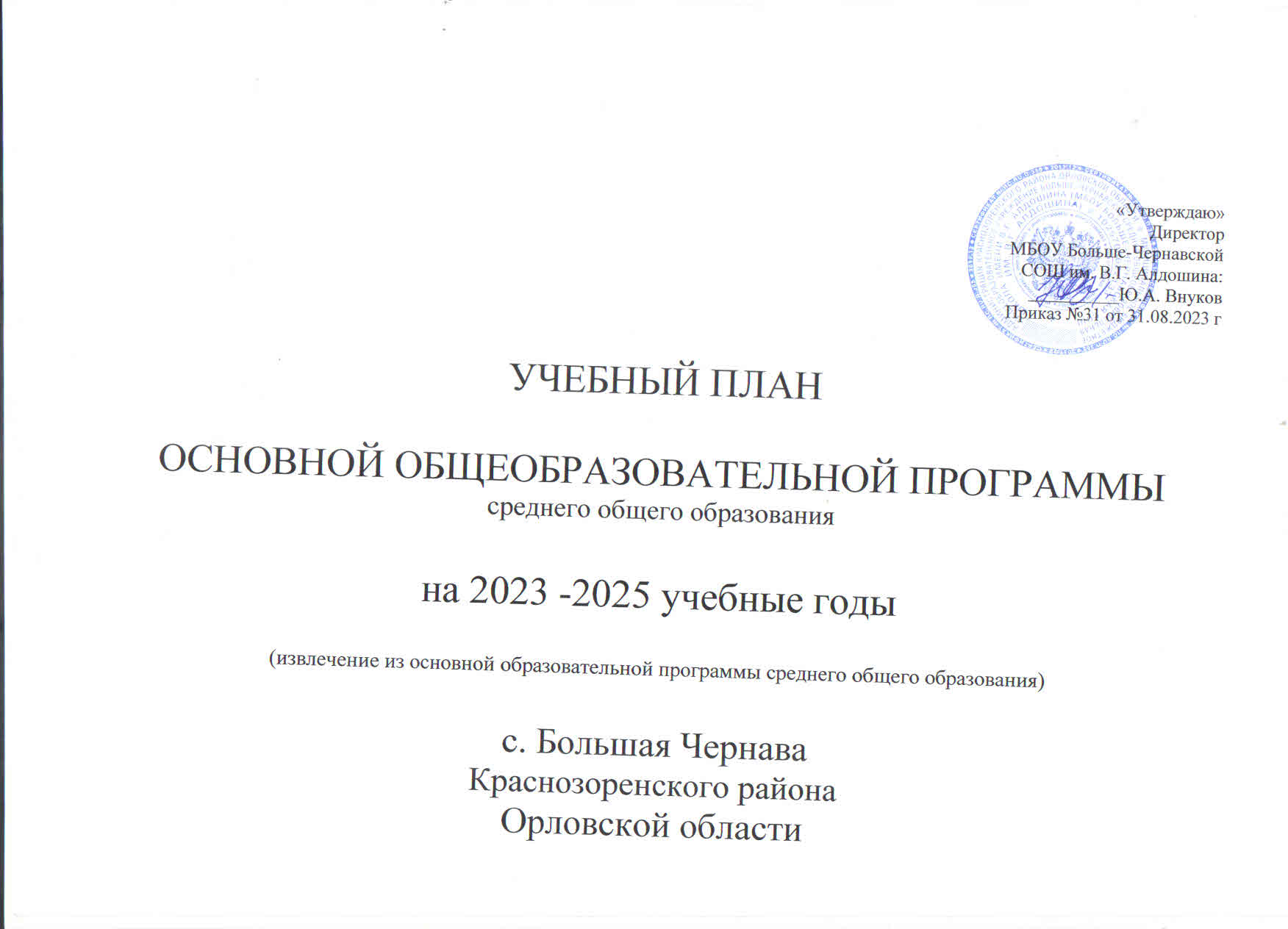 Пояснительная запискак учебному плану, реализующему требования ФГОС СОО-2021МБОУ Больше-Чернавской  СОШ им. В.Г. Алдошинав 10-11 классахУчебный план МБОУ Больше-Чернавской  СОШ им. В.Г. Алдошина на 2023-2024 учебный год является частью образовательной программы. Он определяет перечень, трудоемкость, последовательность и распределение по периодам обучения учебных предметов, курсов, дисциплин (модулей), практик, иных видов учебной деятельности и формы промежуточной аттестации обучающихся. При формировании учебного плана среднего общего образования на 2023-2024 учебный год школа руководствовалась следующими нормативными документами: 1. Федеральный Закон от 29.12.2012г. № 273-ФЗ «Об образовании в Российской Федерации» (с изменениями). 2. Федеральный закон от 24.09.2022 № 371-ФЗ «О внесении изменений в Федеральный закон "Об образовании в Российской Федерации" 3. Приказ Министерства образования и науки Российской Федерации от 17.05. 2012 № 413 «Об утверждении федерального государственного образовательного стандарта среднего общего образования» с изменениями, внесенными приказом от 29.06.2017 № 613. 4. Приказ Министерства просвещения Российской Федерации от 12.08.2022 № 732 “О внесении изменений в федеральный государственный образовательный стандарт среднего общего образования, утвержденный приказом Министерства образования и науки Российской Федерации от 17 мая 2012 г. № 413” (Зарегистрирован 12.09.2022 № 70034); 5. Приказ Министерства просвещения Российской Федерации от 18.05.2023 № 371 “Об утверждении федеральной образовательной программы среднего общего образования” (Зарегистрирован 12.07.2023 № 74228); 6. Приказ Министерства просвещения РФ от 22.03.2021 года №115 «Об утверждении Порядка организации и осуществления образовательной деятельности по основным общеобразовательным программам – образовательным программам начального общего, основного общего и среднего общего образования». 7. Приказ Министерства Просвещения РФ от 5 декабря 2022 г. N 1063 «о внесении изменений в Порядок организации и осуществления образовательной деятельности по основным общеобразовательным программам - образовательным программам начального общего, основного общего и среднего общего образования, утвержденный приказом Министерства Просвещения Российской Федерации от 22 марта 2021 г. № 115»; 8. Приказом Министерства образования и науки РФ от 23.08.2017 № 816 «Об утверждении порядка применения организациями осуществляющими образовательную деятельность, электронного обучения, дистанционных образовательных технологий при реализации образовательных программ». 9. Приказ Министерства образования и науки Российской Федерации от 09.06.2016г. №699 «Об утверждении перечня организаций, осуществляющих выпуск учебных пособий, которые допускаются к использованию при реализации имеющих государственную аккредитацию и реализующих образовательные программ начального общего, основного общего, среднего общего образования». 10. Приказ Минпросвещения России от 21.09.2022 № 858 «Об утверждении федерального перечня учебников, допущенных к использованию при реализации имеющих государственную аккредитацию образовательных программ начального общего, основного общего, среднего общего образования организациями, осуществляющими образовательную деятельность и установления предельного срока использования исключенных учебников» 11. Приказ Министерства просвещения РФ от 02.08.2022 № 653 «Об утверждении федерального перечня электронных образовательных ресурсов, допущенных к использованию при реализации имеющих государственную аккредитацию образовательных программ НОО, ООО, СОО» (Зарегистрирован 29.08.2022 № 69822) 12. Санитарными правилами СП 2.4.3648-20 «Санитарно-эпидемиологические требования к организациям воспитания и обучения, отдыха и оздоровления детей и молодежи», утверждённых постановлением Главного государственного санитарного врача Российской Федерации от 28.09.2020 №28; 13. Санитарными правилами и нормами СанПин 1.2.3685-21 «Гигиенические нормативы и требования к обеспечению безопасности и (или) безвредности для человека факторов среды обитания», утверждённых постановлением Главного государственного санитарного врача Российской Федерации от 28.01.2021 №28;     Учебный план среднего общего образования является частью образовательной программы ФГОС среднего общего образования школы. ОО несет в установленном законодательством Российской Федерации порядке ответственность за качество образования и его соответствие государственным образовательным стандартам, за адекватность применяемых форм, методов и средств организации образовательного процесса возрастным, психофизиологическим особенностям, склонностям, способностям, интересам обучающихся, требованиям охраны их жизни и здоровья.  Организация образовательного процесса регламентируется годовым календарным учебным графиком, который является самостоятельным нормативным документом. Режим функционирования устанавливается Уставом школы и федеральным календарным учебным графиком, включенным в федеральную образовательную программу среднего общего образования (Приказ Министерства просвещения Российской Федерации от 18.05.2023 № 371 “Об утверждении федеральной образовательной программы среднего общего образования” (Зарегистрирован 12.07.2023 № 74228).     Учебный план среднего общего образования школы на 2023-2024 учебный год обеспечивает выполнение гигиенических требований к режиму образовательного процесса, установленных санитарными правилами СП 2.4.3648-20 «Санитарно-эпидемиологические требования к организациям воспитания и обучения, отдыха и оздоровления детей и молодежи», утверждённых постановлением Главного государственного санитарного врача Российской Федерации от 28.09.2020 №28;санитарными правилами и нормами СанПин 1.2.3685-21 «Гигиенические нормативы и требования к обеспечению безопасности и (или) безвредности для человека факторов среды обитания», утверждённых постановлением Главного государственного санитарного врача Российской Федерации от 28.01.2021 №28 и предусматривает: - двухлетний нормативный срок освоения образовательных программ среднего общего образования на основе различных сочетаний базовых и профильных предметов для 10-11 классов.    Образовательная деятельность проводится во время учебного года. Учебный год начинается 1 сентября 2023 года. В 10-11 классах учебный год делится на полугодия. Количество учебных недель определено в календарном учебном графике и составляет не менее 34 учебных недель, не включая проведение учебных сборов по основам военной службы и периода государственной итоговой аттестации. Количество учебных занятий за два учебных года на одного обучающегося не может составлять не менее 2 170 часов и не более 2 516 часов (не более 37 часов в неделю). Продолжительность учебной недели:  5-дневная для 10-11 классов (при соблюдении гигиенических требований к максимальным величинам недельной образовательной нагрузки); Начало занятий в 9 часов 00 минут. Обучение осуществляется в 1 смену. Количество часов, отведенных на освоение обучающимися учебного плана, состоящего из обязательной части и части, формируемой участниками образовательного процесса, не превышает величину недельной образовательной нагрузки. Максимальная аудиторная нагрузка обучающихся соответствует нормативным требования СанПин 1.2.3685-21 «Санитарно-эпидемиологические требования к условиям и организации обучения в общеобразовательных учреждениях» и составляет 34 часа в 10-11 классах.Недельная нагрузка равномерно распределена в течение учебной недели, При этом объем максимально допустимой недельной нагрузки в течение дня составляет: - для обучающихся 10-11 классов – не более 7 уроков. Объем домашних заданий (по всем предметам) предполагает затраты времени на его выполнение, не превышающие (в астрономических часах): в 10-11 классах до 3,5 часов. Продолжительность урока: - в 10-11 классах составляет 45 минут. Проведение нулевых уроков запрещено. Учебный план состоит из двух частей – обязательной части и части, формируемой участниками образовательных отношений. Обязательная часть учебного плана определяет состав учебных предметов обязательных предметных областей и учебное время, отводимое на их изучение по классам (годам) обучения. Урочная деятельность направлена на достижение обучающимися планируемых результатов освоения программы основного общего образования с учетом обязательных для изучения учебных предметов. В школе языком образования является русский язык.    Учебный план социально-экономического профиля обучения включает 13 учебных предметов («Русский язык», «Литература», «Иностранный язык», «Математика», «Информатика», «История», «Обществознание», «География», «Физика», «Химия», «Биология», «Физическая культура», «Основы безопасности жизнедеятельности») и предусматривать изучение  2 учебных предметов на углубленном уровне (обществознание и математика). В процессе учебной деятельности в соответствии с требованиями федеральной программы и Порядком организации и осуществления образовательной деятельности предусмотрено непосредственное применение при реализации обязательной части образовательной программы основного общего образования федеральных рабочих программ по учебным предметам "Русский язык", "Литература", "История", "Обществознание", "География" и "Основы безопасности жизнедеятельности". Часть учебного плана, формируемая участниками образовательных отношений, обеспечивает реализацию индивидуальных потребностей обучающихся. Время, отводимое на данную часть внутри максимально допустимой недельной нагрузки обучающихся, используется на увеличение учебных часов, отводимых на изучение отдельных учебных предметов. Промежуточная аттестация обучающихся 10 класса проводится по итогам освоения общеобразовательной программы среднего общего образования в конце года. Формы промежуточной аттестации определены в соответствии с действующим в школе «Положением о формах, периодичности и порядке текущего контроля успеваемости и промежуточной аттестации обучающихся». Промежуточная аттестация проводится в следующих формах: итоговые контрольные работы, тесты, защита проекта, творческие работы, зачеты, комплексные диагностические работы. Государственная итоговая аттестация обучающихся 11-х классов, освоивших основные общеобразовательные программы среднего общего образования, проводится в соответствии с Федеральным законом Российской Федерации от 29 декабря 2012г. №273-ФЗ «Об образовании в Российской Федерации». Сроки проведения государственной итоговой аттестации ежегодно устанавливаются Министерством просвещения Российской Федерации. Школа для использования при реализации образовательных программ выбирает учебники из числа входящих в федеральный перечень учебников, рекомендуемых к использованию при реализации имеющих государственную аккредитацию образовательных программ начального общего, основного общего, среднего общего образования (Приказ Министерства просвещения Российской Федерации от 21.09.2022 года №858).Время, отведенное на внеурочную деятельность, не учитывается при определении максимально допустимой недельной учебной нагрузки обучающихся. Формы организации образовательной деятельности, чередование урочной и внеурочной деятельности при реализации основной образовательной программы основного общего образования определяет ОО.Учебный план среднего общего образования (ФГОС СОО)Учебный план среднего общего образования на 2023-2024 учебный год обеспечивает введение в действие и реализацию требований ФГОС среднего общего образования и адресован обучающимся 10-11 классов, определяет общий объем нагрузки и максимальный объем аудиторной нагрузки обучающихся, предусматривает возможность ведения учебных предметов, обеспечивающих образовательные потребности и интересы обучающихся. Учебный план состоит из двух частей: обязательной части и части, формируемой участниками образовательных отношений. Обязательная часть учебного плана определяет состав учебных предметов обязательных предметных областей и учебное время, отводимое на их изучение по классам (годам) обучения. В предметной области «Русский язык и литература» предусматривается изучение русского языка –2 часа в 10-11-х классах.  Литература  в 10-11 классах 3 часа в неделю. Предметная область «Иностранные языки» представлен предметом «Иностранный язык (английский)» – 3 часа в неделю в 10-11классаз.. Предметная область «Математика и информатика» представлена предметами: «Математика» изучается на углублённом уровне – 8 часов в неделю. Предмет «Информатика» - 1 час в неделю в 10-11 классах. В область «Общественно-научных предметов» входят учебные предметы:  «История»  (2 часа в неделю), « География» (1 час в неделю ), «Обществознание» -4 часа в неделю, углубленный уровень.Изучение естественнонаучных предметов представлено предметами «Биология» (10-11 классы – 1 час в неделю, «Химия» в 10-11 классах по 1 часу. «Физика» в 10-11 классах по 2ч.Изучение предмета «Физическая культура» При 5-дневной учебной неделе количество часов на физическую культуру обязательной части учебного плана составляет 2часа, «Основы безопасности жизнедеятельности» - 1 час в неделю.Часть учебного плана, формируемая участниками образовательных отношений, определяет время, отводимое на изучение содержания образования, обеспечивающего реализацию интересов и потребностей обучающихся, их родителей (законных представителей), педагогического коллектива, обеспечивает реализацию социального образовательного заказа и индивидуальное развитие обучающихся, в том числе на основе интеграции с внеурочной деятельностью. В 10-11 классах отводится по 2 часа, которые реализуются в предметах  «МХК» и и ЭК «Русское правописание: орфография и пунктуация».В 2023-2024 учебном году данный учебный план обеспечивает реализацию социально-экономического профиля для обучающихся 10-11 классов с углубленным уровнем изучения обществознания и математики (Алгебра и начала анализа, геометрия, вероятность и статистика). Социально-экономический профиль подходит обучающимся, которые мотивированы на учебу, в равной степени интересуется предметами как гуманитарного, так и математического циклов, активно стараются узнать новое, чтобы понять, какие научные области их привлекают в большей степени. В учебный план включены предметы по выбору обучающихся, предлагаемые образовательным учреждением в соответствии с возможностями и спецификой выбранного профиля. В учебном плане предусмотрено выполнение обучающимися индивидуального проекта. Индивидуальный проект выполняется обучающимися в течение двух лет самостоятельно под руководством учителя по выбранной теме в рамках одного или нескольких изучаемых учебных предметов, курсов в любой избранной области деятельности: познавательной, практической, учебно-исследовательской, социальной, художественной, творческой. С целью контроля уровня освоения образовательной  программы, в  том числе отдельных частей учебных предметов, курсов, включенных в учебный план школы, обучающиеся в 10 классах, проходят промежуточную аттестацию. Промежуточная аттестация является обязательной для всех обучающихся. И успешное ее прохождение является непременным условием перевода обучающихся в следующие классы.Учебный планМБОУ  Больше-Чернавской СОШ имени В.Г. Алдошинана 2023/2024 учебный годСоциально-экономический профиль10-11  классы Учебный планМБОУ  Больше-Чернавской СОШ имени В.Г. АлдошинаСоциально-экономический профиль11 класс    Внеурочные занятия «Разговоры о важном» направлены на развитие ценностного отношения обучающихся к своей родине – России, населяющим ее людям, ее уникальной истории, богатой природе  и великой культуре.    Цель программы внеурочной деятельности «Спортивные игры»: укрепление здоровья, физического развития и подготовленности учащихся, воспитание личностных качеств, освоение и совершенствование жизненно важных двигательных навыков, основ спортивной техники избранных видов спорта.  «Естественнонаучная грамотность»  – это способность учащихся использовать естественнонаучные знания для отбора в реальных жизненных ситуациях тех проблем, которые могут быть исследованы и решены с помощью научных методов, для получения выводов, основанных на наблюдениях и экспериментах, необходимых для понимания окружающего мира и тех изменений, которые вносит в него деятельность человека, а также для принятия соответствующих решений.      Курс внеурочной деятельности «В мире профессий» нацелен на формирование у школьников готовности к профессиональному самоопределению, ознакомление их с миром профессий и федеральным и региональным рынками труда.Класс  Учебный предмет/курсФорма промежуточной аттестации10Русский языкСочинение10ЛитератураТестирование10МатематикаКонтрольная работа10ИнформатикаТестирование10Иностранный язык (английский)Тестирование10ИсторияТестирование10Физическая культураСдача нормативов. Тестирование10ГеографияТестирование10БиологияТестирование10ХимияТестирование10ФизикаТестирование10ИсторияТестирование10ОбществознаниеТестирование10МХКТестирование10Русское правописание: орфография и пунктуацияТестирование10Индивидуальный проектЗащита проекта10«Разговоры о важном»Собеседование10«Мир профессий»Собеседование10«Естественно-научная грамотность»Собеседование10«Спортивные игры»Сдача нормативов. ТестированиеПредметная областьУчебный предметУчебный курс/учебный модульУровеньКол-вочасовКол-вочасовВсегоПредметная областьУчебный предметУчебный курс/учебный модульУровень1011ВсегоОбязательная частьОбязательная частьОбязательная частьОбязательная частьОбязательная частьОбязательная частьОбязательная частьРусский язык и литератураРусский язык Б224Русский язык и литератураЛитератураБ336Иностранные языкиИностранный язык (английский)Б336Математика и информатикаМатематикаУК Алгебра и начала математического анализаУ448Математика и информатикаМатематикаУК ГеометрияУ336Математика и информатикаМатематикаУК Вероятность и статистикаУ112Математика и информатикаИнформатикаБ112Естественно-научные предметыФизикаБ224Естественно-научные предметыХимияБ112Естественно-научные предметыБиологияБ112Общественно-научные предметыИсторияБ224Общественно-научные предметыОбществознаниеУ448Общественно-научные предметыГеографияБ112Физическая культура, экология и основы безопасности жизнедеятельностиФизическая культураБ224Физическая культура, экология и основы безопасности жизнедеятельностиФизическая культураУМ Легкая атлетикаФизическая культура, экология и основы безопасности жизнедеятельностиФизическая культураУМ Спортивные игрыФизическая культура, экология и основы безопасности жизнедеятельностиФизическая культураУМ ГимнастикаФизическая культура, экология и основы безопасности жизнедеятельностиФизическая культураУМ Зимние игрыФизическая культура, экология и основы безопасности жизнедеятельностиФизическая культураУМ СпортФизическая культура, экология и основы безопасности жизнедеятельностиОсновы безопасности жизнедеятельностиБ112Физическая культура, экология и основы безопасности жизнедеятельностиУМ Основы комплексной безопасностиФизическая культура, экология и основы безопасности жизнедеятельностиУМ Основы обороны государстваФизическая культура, экология и основы безопасности жизнедеятельностиУМ Военно-профессиональная деятельностьФизическая культура, экология и основы безопасности жизнедеятельностиУМ Защита населения РФ от опасных и чрезвычайных ситуаций Физическая культура, экология и основы безопасности жизнедеятельностиУМ Безопасность в природной среде и экологическая безопасностьФизическая культура, экология и основы безопасности жизнедеятельностиУМ Основы противодействия экстремизму и терроризмуФизическая культура, экология и основы безопасности жизнедеятельностиУМ Основы здорового образа жизниФизическая культура, экология и основы безопасности жизнедеятельностиУМ Основы медицинских знаний и  оказание первой помощиФизическая культура, экология и основы безопасности жизнедеятельностиУМ Элементы начальной военной подготовкиФизическая культура, экология и основы безопасности жизнедеятельностиФизическая культура, экология и основы безопасности жизнедеятельностиИндивидуальный проект112Физическая культура, экология и основы безопасности жизнедеятельностиИтого:323264Часть, формируемая участниками ОО:Часть, формируемая участниками ОО:Часть, формируемая участниками ОО:Часть, формируемая участниками ОО:Часть, формируемая участниками ОО:Элективные учебные предметыМХК112Элективные учебные предметыРусское правописание: орфография и пунктуация112Внеурочная деятельностьИнформационно-просветительские занятияРазговоры о важном112Занятия по формированию функциональной грамотностиЕстественно-научная грамотность112Профориентационные занятия В мире профессий112Спортивные и творческие занятияСпортивные игры112Учебные неделиУчебные неделиУчебные недели343468Всего часов (без учета внеурочной деятельности)343468Максимально допустимая нагрузка343468Предметная областьУчебный предметУчебный курс/учебный модульУровеньКол-вочасовКол-вочасовВсегоПредметная областьУчебный предметУчебный курс/учебный модульУровень1011ВсегоОбязательная частьОбязательная частьОбязательная частьОбязательная частьОбязательная частьОбязательная частьОбязательная частьРусский язык и литератураРусский язык Б224Русский язык и литератураЛитератураБ336Иностранные языкиИностранный язык (английский)Б336Математика и информатикаМатематикаУК Алгебра и начала математического анализаУ448Математика и информатикаМатематикаУК ГеометрияУ336Математика и информатикаМатематикаУК Вероятность и статистикаУ112Математика и информатикаИнформатикаБ112Естественно-научные предметыФизикаБ224Естественно-научные предметыХимияБ112Естественно-научные предметыБиологияБ112Общественно-научные предметыИсторияБ224Общественно-научные предметыОбществознаниеУ448Общественно-научные предметыГеографияБ112Физическая культура, экология и основы безопасности жизнедеятельностиФизическая культураБ224Физическая культура, экология и основы безопасности жизнедеятельностиФизическая культураУМ Легкая атлетикаФизическая культура, экология и основы безопасности жизнедеятельностиФизическая культураУМ Спортивные игрыФизическая культура, экология и основы безопасности жизнедеятельностиФизическая культураУМ ГимнастикаФизическая культура, экология и основы безопасности жизнедеятельностиФизическая культураУМ Зимние игрыФизическая культура, экология и основы безопасности жизнедеятельностиФизическая культураУМ СпортФизическая культура, экология и основы безопасности жизнедеятельностиОсновы безопасности жизнедеятельностиБ112Физическая культура, экология и основы безопасности жизнедеятельностиУМ Основы комплексной безопасностиФизическая культура, экология и основы безопасности жизнедеятельностиУМ Основы обороны государстваФизическая культура, экология и основы безопасности жизнедеятельностиУМ Военно-профессиональная деятельностьФизическая культура, экология и основы безопасности жизнедеятельностиУМ Защита населения РФ от опасных и чрезвычайных ситуаций Физическая культура, экология и основы безопасности жизнедеятельностиУМ Безопасность в природной среде и экологическая безопасностьФизическая культура, экология и основы безопасности жизнедеятельностиУМ Основы противодействия экстремизму и терроризмуФизическая культура, экология и основы безопасности жизнедеятельностиУМ Основы здорового образа жизниФизическая культура, экология и основы безопасности жизнедеятельностиУМ Основы медицинских знаний и  оказание первой помощиФизическая культура, экология и основы безопасности жизнедеятельностиУМ Элементы начальной военной подготовкиФизическая культура, экология и основы безопасности жизнедеятельностиФизическая культура, экология и основы безопасности жизнедеятельностиИндивидуальный проект112Физическая культура, экология и основы безопасности жизнедеятельностиИтого:323264Часть, формируемая участниками ОО:Часть, формируемая участниками ОО:Часть, формируемая участниками ОО:Часть, формируемая участниками ОО:Часть, формируемая участниками ОО:Элективные учебные предметыМХК112Элективные учебные предметыРусское правописание: орфография и пунктуация112Внеурочная деятельность Информационо-просветительские занятияРазговоры о важном112Занятия по формированию функциональной грамотностиЕстественно-научная грамотность112Профориентационные занятияВ мире профессий112Спортивные и творческие занятияСпортивные игры112Учебные неделиУчебные неделиУчебные недели343468Всего часов (без учета внеурочной деятельности)343468Максимально допустимая нагрузка343468